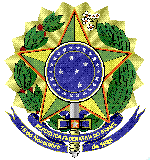 MINISTÉRIO DA EDUCAÇÃOUNIVERSIDADE FEDERAL FLUMINENSEPRO REITORIA DE ADMINISTRAÇÃOANEXO IV - MODELO DE ATESTADO DE VISTORIAPROCESSO N° 23069.154594/2024-64PREGÃO ELETRÔNICO Nº 90.019/2024OBJETO:  Permissão de Uso de espaço físico para exploração comercial em caráter precário de lanchonete junto ao Instituto de Química e ao Departamento Anatômico do Campus Valonguinho, imóveis sito a Rua Outeiro São João Batista s/nº, Centro, Niterói – RJ.	Declaro que me foi dado acesso às instalações da ................... <nome da unidade/órgão>, localizada no Campus .................. <nome do campus> da Universidade Federal Fluminense, no município de ....................... <nome do município>, bem como foram esclarecidas todas as questões por mim solicitadas, e também que tenho pleno conhecimento de todas as dificuldades relacionadas à execução dos serviços objeto do Pregão...............................................................<nome do Representante da Licitante>CPF n0 .................................................................................................................<nome do Servidor>SIAPE n0 ...................................................